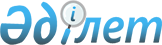 Ақмола облысының Щучинск-Бурабай курорттық аймағын, Алматы облысы Қапшағай су қоймасының жағасындағы туристiк кешендi және Маңғыстау облысының "Кендiрлi" демалыс аймағын дамыту бойынша ұсыныстарды пысықтау жөнiнде
жұмыс тобын құру туралыҚазақстан Республикасы Премьер-Министрінің 2007 жылғы 17 ақпандағы N 27-ө Өкімі



      Щучинск-Бурабай курорттық аймағын, Қапшағай су қоймасының жағасындағы туристiк кешендi және "Кендiрлi" демалыс аймағын дамыту бойынша ұсыныстарды пысықтау жөнiндегi жұмысты үйлестiру үшiн:






      1. Мынадай құрамда жұмыс тобы құрылсын:



 



Сапарбаев                    - Қазақстан Республикасының Экономика



Бердiбек Машбекұлы             және бюджеттiк жоспарлау вице-



                               министрi, жетекшi

Әйтекенов                    - Қазақстан Республикасының Туризм және



Қайрат Медiбайұлы              спорт вице-министрi, жетекшiнiң



                               орынбасары

Өскенбаев                    - Қазақстан Республикасы Туризм және



Қайырбек Айтбайұлы             спорт министрлiгі Туризм индустриясы



                               комитетiнiң төрағасы, хатшы

Айтжанов                     - Қазақстан Республикасының Ауыл



Дулат Нулиұлы                  шаруашылығы вице-министрi

Баталов                      - Қазақстан Республикасының Индустрия



Асқар Болатұлы                 және сауда вице-министрi

Бисембаев                    - Қазақстан Республикасының Президентi



Абай Айдарханұлы               Iс басқарушысының орынбасары

Жошыбаев                     - Қазақстан Республикасы Сыртқы iстер



Рапиль Сейiтханұлы             министрiнiң орынбасары

Құсайынов                    - Қазақстан Республикасының Көлiк және



Әбiлғазы Қалиақпарұлы          коммуникация вице-министрi

Сәрсембаев                   - Қазақстан Республикасының Қоршаған



Зейнолла Сәкенұлы              ортаны қорғау вице-министрi

Ерғожин                      - Қазақстан Республикасының Қаржы вице-



Дәулет Едiлұлы                 министрi

Сәтқалиев                    - Қазақстан Республикасының



Алмасадам Майданұлы            Энергетика және минералдық ресурстар



                               вице-министрi

Баталов                      - Алматы облысы әкiмiнiң орынбасары



Амандық Ғаббасұлы

Отаров                       - Ақмола облысы әкiмiнiң орынбасары



Қадырхан Махмұтұлы

Әбдiрахманов                 - Маңғыстау облысы әкiмiнiң орынбасары



Марат Мәулетжанұлы

Бөкенов                      - Алматы қаласы әкiмiнiң орынбасары



Қайрат Ахмадиұлы

Смағұлов                     - Астана қаласы әкiмiнiң орынбасары



Болат Советұлы

Райымбеков                   - Қазақстан Республикасы Жер



Каналбек Өтжанұлы              ресурстарын басқару агенттiгi



                               төрағасының орынбасары

Paу                          - "Сарыарқа" әлеуметтiк-кәсiпкерлiк



Альберт Павлович               корпорациясы" ұлттық компаниясы"



                               акционерлiк қоғамының басқарма



                               төрағасы

Юсуп                         - Қазақстан Республикасының Премьер-



Айбек Кеңесұлы                 Министрi Кеңсесiнiң Әлеуметтiк-мәдени



                               даму бөлiмi меңгерушiсiнiң орынбасары




      2. Жұмыс тобы (Б.М.Сапарбаев) 2007 жылғы 5 наурызға дейiн Қазақстан Республикасының Премьер-Министрiнде болған кеңестiң 2007 жылғы 17 ақпандағы N 007-533 хаттамасының тапсырмаларын шешуге бағытталған шараларды қабылдасын және олардың белгiленген мерзiмде орындалуын қамтамасыз етсiн.






      3. Жұмыс тобына белгiленген тәртiппен өзiне жүктелген мiндеттердi орындау үшiн орталық және өзге де мемлекеттiк органдар мен ұйымдардың, Ақмола, Алматы және Маңғыстау облыстарының, Астана және Алматы қалаларының мамандарын тартуға рұқсат берiлсiн.






      4. Осы өкiмнiң орындалуын бақылау Қазақстан Республикасы Премьер-Министрiнiң орынбасары - Экономика және бюджеттiк жоспарлау министрi А.Е. Мусинге жүктелсiн.

      

Премьер-Министр


					© 2012. Қазақстан Республикасы Әділет министрлігінің «Қазақстан Республикасының Заңнама және құқықтық ақпарат институты» ШЖҚ РМК
				